ВІДДІЛ  ОСВІТИ  СТАРОВИЖІВСЬКОЇ   РАЙОННОЇ  ДЕРЖАВНОЇ  АДМІНІСТРАЦІЇ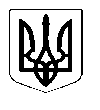 ЗАГАЛЬНООСВІТНЯ  ШКОЛА  І-ІІ  СТУПЕНЯ  С. ЯРЕВИЩЕ44421 вул. Центральна 23В, с.Яревище, р-н Старовижівський, обл.Волинська---------------------------------------------------------------------------------------------                                   04.05.2019 №32                                                                      реєстратура  	Старовижівської ЦРЛІнформація про зарахування дітей села Яревище до 1 класу в 2019-2020 навчальному році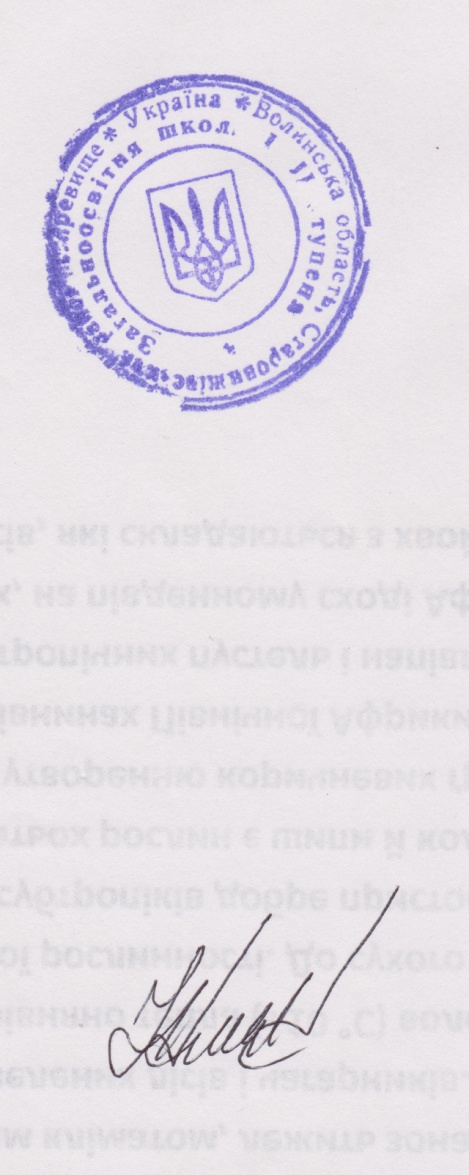            Директор школи _________________________________/С.П.Короц/№Прізвище, ім’я та по батькові дитиниДата народження1Вашестюк Костянтин Олександрович08.08.20132Веліч Юрій Богданович22.10.20123Міндер Марія Олександрівна19.02.20134Никитюк Софія Олександрівна06.03.20135Сех Максим Романович03.04.20136Сех Тарас Ростиславович11.03.20137Шавук Сергій Олександрович01.07.2013